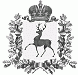 АДМИНИСТРАЦИЯ ШАРАНГСКОГО МУНИЦИПАЛЬНОГО РАЙОНАНИЖЕГОРОДСКОЙ ОБЛАСТИПОСТАНОВЛЕНИЕот 10.02.2021	N 72О внесении изменений в постановление администрации Шарангского района от 24.04.2017 № 217 «Об определении должностных лиц, уполномоченных составлять протоколы об административных правонарушениях»В связи с кадровыми изменениями, в соответствии с Уставом Шарангского муниципального района Нижегородской области администрация Шарангского муниципального района п о с т а н о в л я е т:Внести изменение в постановление администрации Шарангского района от 24.04.2017 № 217 «Об определении должностных лиц, уполномоченных составлять протоколы об административных правонарушениях» (далее - Постановление) следующие изменения:1. В пункте 1 в абзаце втором слова: «Медведева Алла Вячеславовна» в соответствующем падеже заменить словами: «Новосёлова Тамара Владимировна» в соответствующем падеже.2. Контроль за исполнением настоящего постановления возложить на заместителя главы администрации, заведующую отделом экономики и имущественных отношений Новосёлову Т.В.Заместитель главы администрации	А.В.Медведева